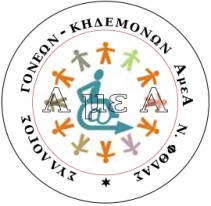 ΣΥΛΛΟΓΟΣ ΓΟΝΕΩΝ & ΚΗΔΕΜΟΝΩΝΑΤΟΜΩΝ ΜΕ ΑΝΑΠΗΡΙΑ Ν. ΦΘΙΩΤΙΔΑΣΣΥΛΛΟΓΟΣ ΓΟΝΕΩΝ ΚΑΙ ΚΗΔΕΜΟΝΩΝ ΑΤΟΜΩΝ ΜΕ ΑΝΑΠΗΡΙΑ Ν. ΦΘΙΏΤΙΔΑΣ                                               Αρ. Πρωτ. 76ΤΑΧ. ΔΙΕΥΘΥΝΣΗ : Λ. Ειρήνης 11Α Λαμία                                               Λαμία 05/09/2017ΤΚ. 35100Πληροφορίες : Μανούκας Γεώργιος (υπεύθυνος έργου)Τηλέφωνα : 2231030326 2231066623Fax : 2231067709 Email : manoukas1983@yahoo.gr / syllogosamea.lamia@yahoo.gr ΠΕΡΊΛΗΨΗ ΠΡΟΣΚΛΗΣΗ ΕΚΔΗΛΩΣΗΣ ΕΝΔΙΑΦΕΡΟΝΤΟΣ Ο Σύλλογος Γονέων και Κηδεμόνων Ατόμων με Αναπηρία Ν. Φθιώτιδας, λειτουργώντας ως δικαιούχος της εγκεκριμένης Πράξης «ΜΙΚΤΟ ΚΈΝΤΡΟ ΔΙΗΜΕΡΕΥΣΗΣ & ΗΜΕΡΗΣΙΑΣ ΦΡΟΝΤΊΔΑΣ ΑΜΕΑ» με Κωδικό ΟΠΣ 5002632στο ΕΠ «Στερεά Ελλάδα 2014-2020».ΠΡΟΣΚΑΛΕΙ άτομα με αναπηρία (στο εξής καλούμενοι «ωφελούμενοι»), γονείς, κηδεμόνες και δικαστικούς συμπαραστάτεςνα υποβάλουν αίτηση συνοδευόμενη με τα απαραίτητα δικαιολογητικά για την παροχή υπηρεσιών διημέρευσης – ημερήσιας φροντίδας χωρίς καμία οικονομική επιβάρυνση είκοσι (20) ωφελούμενων που βρίσκονται εντός Π.Ε. Φθιώτιδας, για τριάντα έξι (36) μήνες, στο Μικτό Κέντρο Διημέρευσης & ημερήσιας Φροντίδας για άτομα με αναπηρίες, του Συλλόγου Γονέων και Κηδεμόνων ΑμεΑ Ν. Φθιώτιδας  που λειτουργεί, στην Λ. Ειρήνης 11Α Λαμία.Οι αιτήσεις μαζί με τα απαραίτητα δικαιολογητικά συμμετοχής μπορούν να κατατεθούν ιδιοχείρως ή ταχυδρομικώς ή μέσω υπηρεσίας ταχυμεταφοράς στα γραφεία του Συλλόγου Γονέων και Κηδεμόνων Ατόμων με Αναπηρία Ν. Φθιώτιδας  που λειτουργεί, στην Λ. Ειρήνης 11Α Λαμία, από 08/09/2017 μέχρι τις 19/09/2017, ημέρα Τρίτη και ώρα 14:00. Αιτήσεις που θα υποβληθούν με οποιοδήποτε τρόπο μετά την παραπάνω ημερομηνία και ώρα θα απορρίπτονται ως εκπρόθεσμες, δεν θα αξιολογούνται και θα επιστρέφονται. Ολόκληρη η πρόσκληση μετά απαιτούμενα έγγραφα για την υποβολή της αίτησης διατίθενται στην ιστοσελίδα του Φορέα www.amea-lamia.gr και στα γραφεία του Συλλόγου στην ταχυδρομική διεύθυνση Λ. Ειρήνης 11Α Λαμία.  Η πράξη «ΜΙΚΤΟ ΚΈΝΤΡΟ ΔΙΗΜΕΡΕΥΣΗΣ & ΗΜΕΡΗΣΙΑΣ ΦΡΟΝΤΊΔΑΣ ΑΜΕΑ» με Κωδικό ΟΠΣ 5002632 εγκρίθηκε με την 3519-8/8/2017 απόφαση ΕΥΔ ΕΠ Στερεάς Ελλάδας και συγχρηματοδοτείται από την Ελλάδα και την Ευρωπαϊκή Ένωση, μέσω του Επιχειρησιακού Προγράμματος «Στερεά Ελλάδα 2014-2020», Άξονας Προτεραιότητας  10 «Προώθηση της κοινωνικής ένταξης και καταπολέμηση της φτώχειας –ΕΚΤ», ο οποίος συγχρηματοδοτείται από το Ευρωπαϊκό Κοινωνικό Ταμείο, στο πλαίσιο του Εθνικού Στρατηγικού Πλαισίου Αναφοράς (ΕΣΠΑ) για την προγραμματική περίοδο 2014-2020. Η ΠΡΑΞΗ ΣΥΓΧΡΗΜΑΤΟΔΟΤΕΙΤΑΙ ΑΠΟ ΤΗΝ ΕΛΛΑΔΑ ΚΑΙ ΤΗΝ ΕΥΡΩΠΑIΚΗ ΕΝΩΣΗ(Ευρωπαϊκό Κοινωνικό Ταμείο)O Νόμιμος ΕκπρόσωποςΜίχος Λεωνίδας 